Schulsozialarbeit – Modell schokito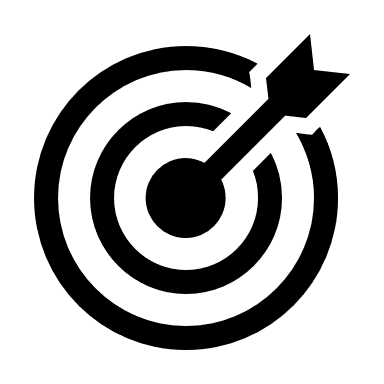 Das Schulsozialarbeit Modell schokito ist ein Kooperationsangebot der Schoio AG und der Kinder- und Jugendfachstelle ToKJO und bietet bedarfsorientierte Unterstützung für öffentliche Schulen im Oberaargau. schokito bietet Information, Beratung und Unterstützung bei sozialen Fragen und Förderung der individuellen Entwicklung. Das Team sucht gemeinsam mit den Schülerinnen und Schüler, Lehrpersonen und Erziehungsberechtigte nach Lösungen bei Konflikten und Auseinandersetzungen in der Schule, Umgang mit sozialen Medien, Förderung der Identitätsentwicklung, sowie Fragen zu Gewalt, Suchtmittel und Sexualität. Zudem arbeitet schokito mit Klassenprojekte und -interventionen an sozialen Themen der Klasse und wirkt dabei präventiv in der Förderung der Schulhauskultur mit. Bei zusätzlichem Bedarf wird an weitere Fachstellen vermittelt. 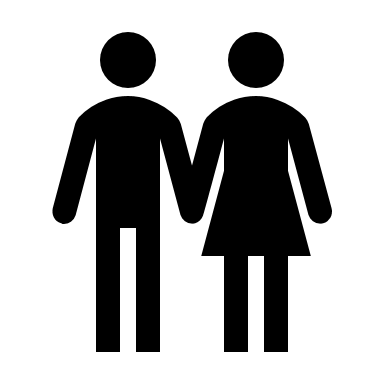    Wir bestehen aus einem zweier - Team pro Schulzentrum.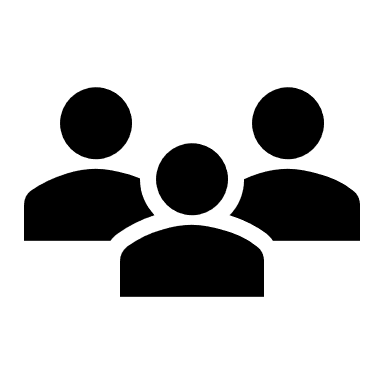 Wir richten uns an die Schülerinnen und Schüler, Lehrpersonen und Erziehungsberechtigte. 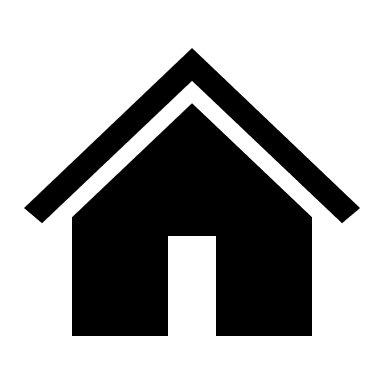 Wir sind gemäss den untenstehenden Präsenzzeiten direkt im Schulhaus tätig und verfügen über einen eigenen Raum im Schulhaus.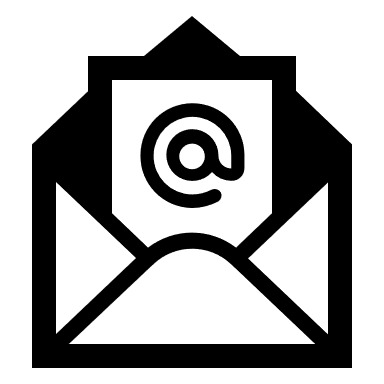 
Sie erreichen uns per Mail oder per Telefon gemäss den untenstehenden Angaben.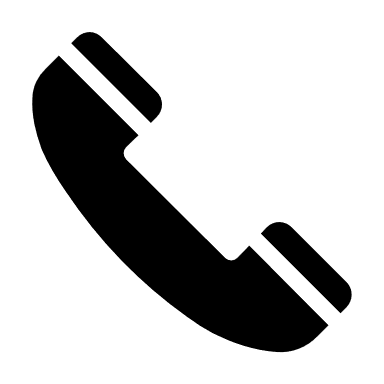 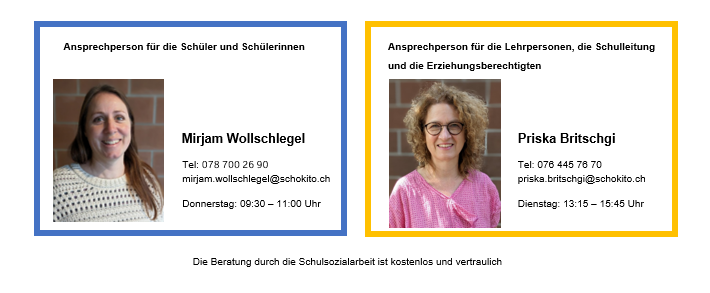 